                                                                                                                                                                                    УтвержденЗаведующая МБДОУ №3                                                                                                                                             __________  Тедеева В.Е.Сценарий осеннего праздникаВ младшей группе"Волшебница осень"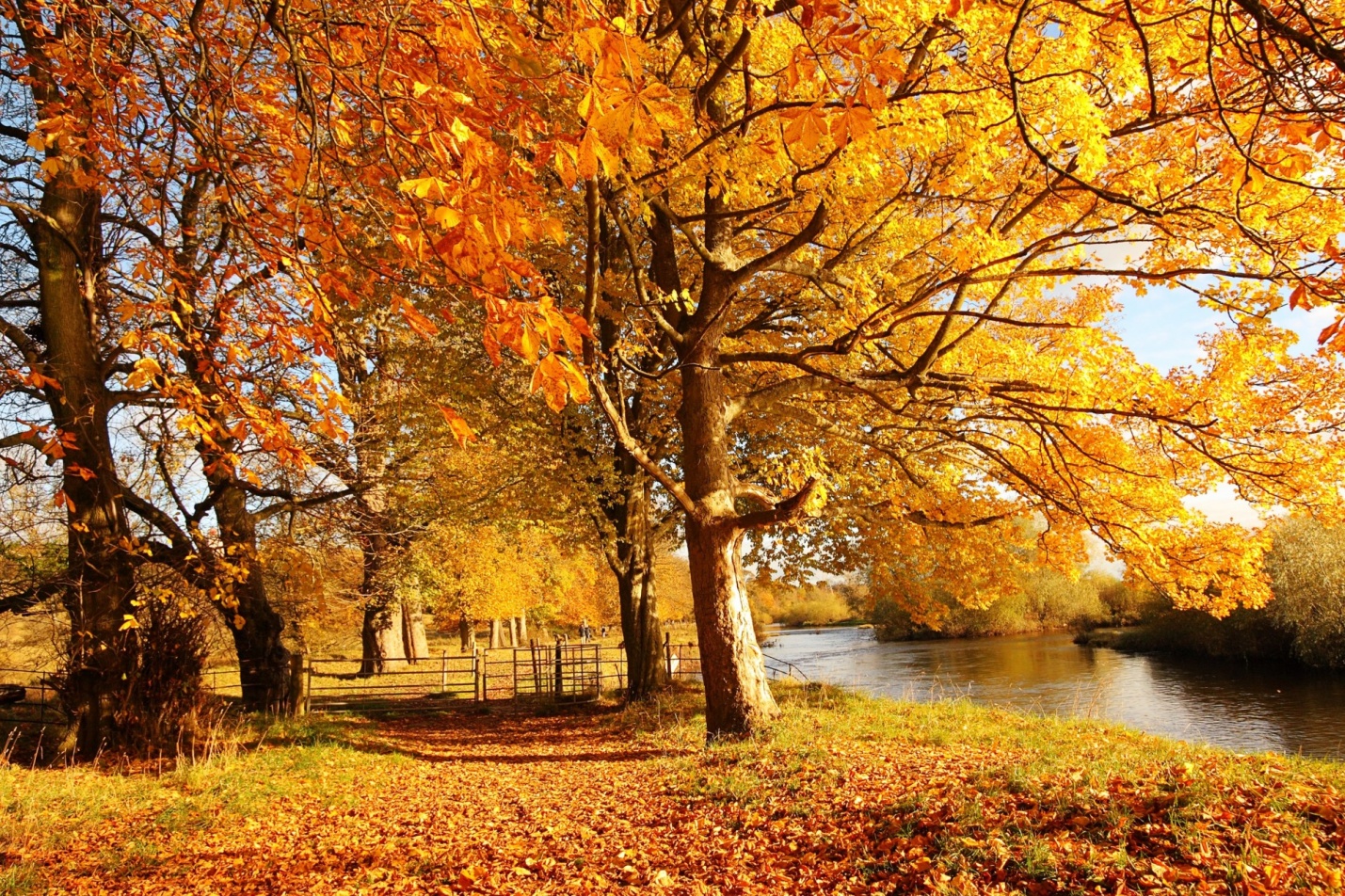 Музыкальный руководитель:Бадасян С.Н.Октябрь  2022г. Действующие лица:ВедущийОсеньТучкаЦЕЛЬ: РАЗВИТИЕ ЭМОЦИОНАЛЬНОЙ СФЕРЫ , ЗАКРЕПЛЕНИЕ ЗНАНИЙ ДЕТЕЙ ПО ТЕМЕ «Осень».Задачи:
Развивающие:
1. Развивать любознательность, активность.Воспитательные:
1. Воспитывать интерес к музыке.Образовательные:
1. Стимулировать активность детей в пении, танцевальных движениях, в игре.
2. Формировать элементарные представления об осени.Атрибуты: листики для входа и танцев, лужи из бумаги, корзинка с угощениями.Музыкальный материал:Вход: песня «Осень».Песня: «Тише, тише, тишина»Танцы: «Топ-топ, руки в бок», «Покачайся надо мной», «Топни ножка моя».Игра-танец : «Виноватая тучка».Игры: «Перепрыгни лужицу», «Волшебный  платок», «Какой дождь?»Под музыку дети входят в зал.      Ведущий: Вот художник , так художник!                   Все леса позолотил!                   Даже самый сильный дождик                   Эту краску не отмыл.                   Отгадать загадку просим-                    Кто художник этот?Дети: Осень.Ведущий: Если на деревьях листья пожелтели,                   Если в край далёкий птицы улетели,                   Если небо хмурое, если дождик льётся,                   Это время года – осенью зовётся!1ребёнок: Ходит осень по садам,                   Ходит, улыбается.2 ребёнок: Точно в сказке, тут и там                     Все цвета меняются.3 ребёнок:  Здесь на празднике весёлом                     Мы друзей встречаем.                     Приходи, мы ждём тебя,                     Осень золотая!Песня-танец «Я с листочками хожу».Вед. Но где же осень?         Вдруг она забыла к нам дорогу?         Может быть с делами замешкалась немного,         Давайте танцем осень позовём!                   Танец « Топ-топ ручки в бок»   1.Песню осени споем, ручкой ей помашем,-   руки в стороны, машут1 рукой   Золотым осенним днем весело попляшем.     -4 пружинкиПр.  Топ-топ, ручки в бок, веселей малышки,  - по тексту         Все в пляс, 1,2,1 Ай, да ребятишки!--2-хлопка, руки в стороны          Проигрыш-кружение с фанариками2. Дождик, дождик не стучи, не стучи в окошко,-    машут пальцем    Тебя просят малыши, подожди немножко!Пр.  Топ-топ, ручки в бок, веселей малышки,-       повтор         Все в пляс, 1,2,1 !Ай, да ребятишки! -------         Проигрыш--------3.   Пусть подует ветерок., ветерок проказник.-   качают наверху руками     Прилетят листочки к нам, на осенний праздник.Пр. Хлоп-хлоп, хлоп-хлоп-хлоп, хлопают малышки.-  хлопают        Все в пляс, 1,2,1 !Ай, да ребятишки!           Проигрыш--------4 . Солнце выйди поскорей, не играй ты в прятки,-     зовут к себе    Праздник будет веселей, спляшут все ребятки!-    4пружинкиПр.  Топ-топ, ручки в бок, веселей малышки,- повтор         Все в пляс, 1,2,1 Ай, да ребятишки!---          Проигрыш------- Звучит музыка, входит Осень.     Осень:  Вот иду и слышу смех,              Неужели детки здесь!              Какие все хорошие,              Словно маленькие  горошины.              Такие все нарядные              Глазу так ,приятные.              Здравствуйте, мои друзья!Ведущий:  Спасибо, Осень, что сейчас ты вместе с нами,                    Тебя мы, Осень, славим песнями, стихамиВед.   Славно осенью в саду:           И светло и весело.           Вот какие украшенья           Осень здесь развесила.Осень: Я – Осень золотая             На праздник к вам пришла             Подарки ожидали?             Я вам их принесла!             Листики скорей берите             С ними весело пляшите!                                        Танец с листиками «Покачайся надо мной»
Осень: Ой, сколько листьев золотых, соберу скорей я их, (идет, собирает)Да это же наши детки спрятались!Осень  -Как подует ветерок, улетай скорей листок,                     (дети бегут, садятся на стульчики, тогда собираются листья ).Осень:  А сейчас я вам друзья загадки загадаю:               Листья с веток облетают,               Птицы к югу улетают               Что за время года? – спросим               Нам ответят это?....Дети: Осень!Осень: Листья в воздухе кружиться             Тихо на траву ложатся             Сбрасывает листья сад-              Это просто ….Дети: листопад.Танец; «Топни ножка моя».Осень: Ветер тучу позовет              Туча по небу плывет               И поверх садов и рощ               Моросит холодный ….Дети: Дождь.Осень: В руки ты его возьмёшь – и тебе не страшен дождь!              Дождь пройдёт – его ты сложишь!              И гулять под солнцем сможешь.              Если ясен горизонт, что оставим дома?Дети: зонт
Осень: Что-то ребята мне вдруг так грустно стало. Повеселите меня!Ведущий: Конечно, мы тебя повеселим. Мы поиграем в игру «Какой дождь?»                                   Игра  «Какой дождь?»     Вед: Дождик слабенький бывает, вот такой (тихо хлопает в ладоши)          Ну-ка, хлопайте, ребятки, все со мной! (хлопают)          А бывает дождик сильный, вот такой… (хлопает в ладоши сильней)          Снова хлопайте, ребятки, все со мной!          А ещё бывают в небе чудеса – гром гремит и начинается ГРОЗА!           Топает и хлопает одновременно. Дети подхватывают движения .            Все действия сопровождаются музыкой.Ведущая говорит: «Тихий дождь!», «Сильный дождь!», «Гроза!».Дети хлопают в соответствии с текстом.Звучит музыка, дети хлопают в ладоши, топают, а в зал вбегает   Тучка, в руках у нее  султанчикиТучка. (ребёнок старшей группы).Я тучка осенняя, синяя-синяя,Пусть небольшая, но очень сильная!Если только захочу —Всех вас дождиком смочу!         Звучит музыка, Тучка пробегает около ребят и "брызгает" их дождиком-султанчиком.Ведущий.  Тучка, Тучка, подожди,                     Убери свои дожди!                     Мы про дождик песню знаем                     И тебе ее подарим!                        Песня       «ТИШЕ, ТИШЕ, ТИШИНА»       1   Тише, тише, тишина      Осень в гости к нам пришла.Пр.  Дождик песенку поет      И на землю  слезки льет/2р.2. Дружно зонтики возьмем,    Под дождем гулять пойдем.     Пр.Веселее, веселей.     Дождик капай, не жалей/2р.     ОСТАЮТСЯ     СТОЯТЬТучка.   Какая красивая, интересная песенка! Спасибо вам, ребятки!               Осенью часто идет дождь - он холодный, грустный, а я сейчас                 превращусь в маленький и  веселый дождик. Поиграете со мной?                    Дети отвечают Игра «Перепрыгни лужицу»       Тучка- Спасибо вам , ребятки, повеселили меня, а теперь я побегу к другим                  ребятам. (убегает)   ДЕТИ    СТОЯТ Осень: Молодцы, ребятки. А  теперь я  приглашаю вас поиграть в интересную игру!                        Игра «Волшебный платок». Звучит веселая, подвижная музыка. Дети свободно двигаются по залу, выполняют различные плясовые движения. Во время пляски  ведущий накрывает кого-нибудь из детей большим прозрачным платком.Осень: Раз! Два! Три!             Кто же спрятался внутри?             Не зевайте, не зевайте!            Поскорее отвечайте!Дети называют имя спрятанного под платком ребенка. Если угадали, то платок поднимают. Ребенок, находившийся под платком, прыгает под веселую музыку, а все остальные хлопают ему. Игра проводится несколько раз.Во время игры воспитатель незаметно накрывает платком корзину с яблоками. Дети называют имя ребенка, который, по их мнению, спрятался под платком.Осень: С вами весело играть,              Песни петь и танцевать!             Я за всё благодарю             И всем яблоки дарю!Вед: До чего же хороши!Осень: Угощайтесь, малыши!Вед: (берет корзину) Спасибо, тебе Осень за подарки!Осень: Да, пришла пора прощаться,              Дел немало у меня.              Всем желаю я здоровья.              До свидания, друзья!Дети:  До свидания!!!Ведущий  Вот и кончилось веселье!                  Уходить нам всем пора!                  Скажем празднику: спасибо,                  Крикнем осени УРА!Дети за воспитателем под музыку выходят из зала.     